Pakuotės lapelis: informacija vartotojuiTANTUM VERDE forte 3 mg/ml burnos gleivinės purškalas (tirpalas)Benzidamino hidrochloridasAtidžiai perskaitykite visą šį lapelį, prieš pradėdami vartoti šį vaistą, nes jame pateikiama Jums svarbi informacija.Visada vartokite šį vaistą tiksliai kaip aprašyta šiame lapelyje arba kaip nurodė gydytojas arba vaistininkas.Neišmeskite šio lapelio, nes vėl gali prireikti jį perskaityti.Jeigu norite sužinoti daugiau arba pasitarti, kreipkitės į vaistininką.Jeigu pasireiškė šalutinis poveikis (net jeigu jis šiame lapelyje nenurodytas), kreipkitės į gydytoją  arba vaistininką. Žr. 4 skyrių.Jeigu per 7 dienas Jūsų savijauta nepagerėjo arba net pablogėjo, kreipkitės į gydytoją.Apie ką rašoma šiame lapelyje?1.	Kas yra TANTUM VERDE forte ir kam jis vartojamas2.	Kas žinotina prieš vartojant TANTUM VERDE forte3.	Kaip vartoti TANTUM VERDE forte4.	Galimas šalutinis poveikis5.	Kaip laikyti TANTUM VERDE forte6.	Pakuotės turinys ir kita informacija1.	Kas yra TANTUM VERDE forte ir kam jis vartojamasTANTUM VERDE forte yra skausmą malšinantis nesteroidinis vaistas nuo uždegimo. Pavartotas lokaliai burnos gleivinės purškalas dezinfekuoja ir sukelia vietinę nejautrą. Veiklioji jo medžiaga benzidaminas stipriai slopina uždegimą ir silpnina skausmą. Kadangi benzidaminas greitai absorbuojamas ir susikaupia uždegimo apimtuose audiniuose, sutrikimas greitai praeina.TANTUM VERDE forte  vartojamas lokaliam simptominiam skausmingo burnos, ryklės bei dantenų uždegimo ir patinimo gydymui.Jeigu per 7 dienas Jūsų savijauta nepagerėjo arba net pablogėjo, kreipkitės į gydytoją.2.	Kas žinotina prieš vartojant TANTUM VERDE forteTANTUM VERDE forte vartoti negalima:-	jeigu yra alergija benzidamino hidrochloridui arba bet kuriai pagalbinei šio vaisto medžiagai (jos išvardytos 6 skyriuje).-	jeigu yra alergija salicilo rūgščiai arba (ir) bet kuriam nesteroidiniam vaistui nuo uždegimo.Įspėjimai ir atsargumo priemonėsPasitarkite su gydytoju arba vaistininku, prieš pradėdami vartoti TANTUM VERDE forte.Per apsirikimą nurijus (pvz., vaikui) labai daug TANTUM VERDE forte, būtina nedelsiant informuoti gydytoją. Pirmoji pagalbinė gydymo priemonė gali būti vėmimo sukėlimas.Jeigu trumpalaikis gydymas benzidaminu reikiamo poveikio nesukelia, būtina kreiptis į gydytoją.Reikia saugotis, kad vaistinio preparato nepatektų į akis.VaikamsTANTUM VERDE forte saugumas ir veiksmingumas jaunesniems kaip 3 metų vaikams neištirti.Kiti vaistai ir TANTUM VERDE forteJeigu vartojate ar neseniai vartojote kitų vaistų arba dėl to nesate tikri, apie tai pasakykite gydytojui arba vaistininkui.TANTUM VERDE forte burnos gleivinės purškalo ir kitų vaistų sąveikos nepastebėta.TANTUM VERDE forte vartojimas su maistu ir gėrimaisSąveika su maistu ir gėrimais nepasireiškia.Nėštumas, žindymo laikotarpis ir vaisingumasJeigu esate nėščia, žindote kūdikį, manote, kad galbūt esate nėščia, arba planuojate pastoti, tai prieš vartodama šį vaistą, pasitarkite su gydytoju arba vaistininku.NėštumasTyrimų dėl toksinio poveikio reprodukcijai su gyvūnais pakankamai nėra, o duomenų apie benzidamino vartojimą nėštumo metu nėra arba jų nepakanka, todėl TANTUM VERDE forte neturėtų būti vartojamas nėštumo metu.ŽindymasInformacijos apie benzidamino išsiskyrimą į gyvūnų pieną pakankamai nėra, todėl TANTUM VERDE forte neturėtų būti vartojamas žindymo metu.VaisingumasTANTUM VERDE forte poveikio vaisingumui neturi.Vairavimas ir mechanizmų valdymasTANTUM VERDE forte  gebėjimo vairuoti ir valdyti mechanizmus neveikia.TANTUM VERDE forte sudėtyje yra metilo parahidroksibenzoato (E218), makrogolglicerolio hidroksisterato, etanolio, natrio ir mėtų kvapo aromatinės medžiagos.Metilo parahidroksibenzoatas (E218) gali sukelti alerginių reakcijų, kurios gali būti uždelstos, ir išimtinais atvejais bronchų spazmą.Makrogolglicerolio hidroksisteratas gali sukelti skrandžio sutrikimų ir viduriavimą.Kiekviename šio vaisto išpurškime yra 13,6 mg alkoholio (etanolio), kas atitinka 0,17 ml. Toks 0,17 ml esantis alkoholio kiekis atitinka 0,34 ml alaus arba 0,14 ml vyno.Mažas alkoholio kiekis, esantis šio vaisto sudėtyje, nesukelia pastebimo poveikio.Šio vaisto vienoje dozėje yra mažiau kaip 1 mmol (23 mg) natrio, t.y. jis beveik neturi reikšmės.Mėtų kvapo aromatinės medžiagos sudėtyje yra benzilo alkoholio, citronelolio, d-limoneno, eugenolio, geraniolio ir linalolio, kurie gali sukelti alerginių reakcijų.3.	Kaip vartoti TANTUM VERDE forteVisada vartokite šį vaistą tiksliai kaip aprašyta šiame lapelyje arba kaip nurodė gydytojas arba vaistininkas. Jeigu abejojate, kreipkitės į  gydytoją arba vaistininką.TANTUM VERDE forte reikia purkšti 2 – 6 kartus per parą. Rekomenduojamos dozės viršyti negalima.Suaugusiems pacientamsReikia purkšti po 2 - 4 išpurškimus 2 – 6 kartus per parą.Senyviems pacientamsSenyviems pacientams specialiai dozavimą keisti nebūtina.Pacientams, kurių inkstų ar kepenų funkcija sutrikusiPacientams, kurių inkstų ar kepenų funkcija nepakankama, specialiai dozavimą keisti nebūtina.Vartojimas vaikams ir paaugliamsVyresniems negu 12 metų paaugliamsReikia purkšti po 2 – 4 išpurškimus 2 – 6 kartus per parą.6 – 12 metų vaikamsReikia purkšti po 2 išpurškimus 2 – 6 kartus per parą.3 – 5 metų vaikamsReikia purkšti po 1 išpurškimą 8 kg kūno svorio (daugiausia 2 išpurškimus) 2 – 6 kartus per parą.Gydymo trukmėJeigu po 7 gydymo parų uždegimo simptomai išsilaiko arba pasunkėjo, kreipkitės į gydytoją. Radiomukozitas paprastai gydomas 3 – 5 savaites.Purškimo instrukcija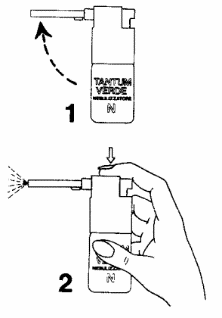 1. Pakelkite purškalo pompos vamzdelį.2. Įkiškite vamzdelį į burną ir stipriai pirštu paspaudę pažymėtą vietą, purkškite vaisto tiesiai ant uždegimo apimtos burnos vietos arba į ryklę, jeigu gydote jos pažeidimą.Ką daryti pavartojus per didelę TANTUM VERDE forte dozę?Lokaliai vartojamo benzidamino perdozavimo atvejų nebuvo.Atsitiktinai nurijus nedaug TANTUM VERDE forte, žalingo poveikio nepasireiškia.Jeigu pavartojote ar netyčia nurijote dideles vaisto dozes, nedelsiant kreipkitės patarimo į savo gydytoją ar vaistininką.Pamiršus pavartoti TANTUM VERDE forteNegalima vartoti dvigubos dozės norint kompensuoti praleistą dozę.Nustojus vartoti TANTUM VERDE forteVaisto vartojimą nutraukus anksčiau negu rekomenduojama, numatomas poveikis gali nepasireikšti.Jeigu kiltų daugiau klausimų dėl šio vaisto vartojimo, kreipkitės į gydytoją arba vaistininką.4.	Galimas šalutinis poveikisŠis vaistas, kaip ir visi kiti, gali sukelti šalutinį poveikį, nors jis pasireiškia ne visiems žmonėms.Tuoj pat po burnos gleivinės purškalo pavartojimo gali būti juntamas burnos ir ryklės tirpulys. Šis poveikis priklauso nuo vaisto veikimo būdo ir greitai išnyksta.Buvo pastebėtas šis šalutinis poveikis, kurio dažnis nežinomas(negali būti apskaičiuotas pagal turimus duomenis):	burnos deginimo pojūtis, burnos džiūvimas;	vėmimas arba pykinimas;	alerginės reakcijos (padidėjęs jautrumas);sunki alerginė reakcija (anafilaksinis šokas), kurios požymiai gali būti pasunkėjęs kvėpavimas, krūtinės skausmas arba spaudimo krūtinėje jutimas ir (arba) svaigulio / apalpimo pojūtis, stiprus odos niežėjimas arba iškilę odos gumbai, veido, lūpų, liežuvio ir (arba) gerklės patinimas, galintys kelti pavojų gyvybei.Jeigu kuris nors iš minėtų šalutinių poveikių pasireiškia, vaisto vartojimą nutraukite ir kreipkitės į gydytoją.Pranešimas apie šalutinį poveikįJeigu pasireiškė šalutinis poveikis, įskaitant šiame lapelyje nenurodytą, pasakykite gydytojui, vaistininkui arba slaugytojui. Apie šalutinį poveikį taip pat galite pranešti Valstybinei vaistų kontrolės tarnybai prie Lietuvos respublikos sveikatos apsaugos ministerijos nemokamu telefonu 8 800 73568 arba užpildyti  interneto svetainėje www.vvkt.lt esančią formą ir pateikti ją Valstybinei vaistų kontrolės tarnybai prie Lietuvos Respublikos sveikatos apsaugos ministerijos vienu iš šių būdų: raštu (adresas Žirmūnų g. 139A, LT 09120 Vilnius), nemokamu fakso numeriu 8 800 20131, el. paštu NepageidaujamaR@vvkt.lt, taip pat per Valstybinės vaistų kontrolės tarnybos prie Lietuvos Respublikos sveikatos apsaugos ministerijos interneto svetainę (adresu http:// www.vvkt.lt). Pranešdami apie šalutinį poveikį galite mums padėti gauti daugiau informacijos apie šį vaistą.5.	Kaip laikyti TANTUM VERDE forteŠį vaistą laikykite vaikams nepastebimoje ir nepasiekiamoje vietoje.Šiam vaistui specialių laikymo sąlygų nereikia.Pradėto vartoti vaisto tinkamumo laikas yra 6 mėn.Ant kartono dėžutės ir buteliuko etiketėje po „Tinka iki“ nurodytam tinkamumo laikui pasibaigus, šio vaisto vartoti negalima.  Vaistas tinkamas vartoti iki paskutinės nurodyto mėnesio dienos.Vaistų negalima išmesti į kanalizaciją arba su buitinėmis atliekomis. Kaip išmesti nereikalingus vaistus, klauskite vaistininko. Šios priemonės padės apsaugoti aplinką.6.	Pakuotės turinys ir kita informacijaTANTUM VERDE forte sudėtisVeiklioji medžiaga yra benzidamino hidrochloridas. 1 ml burnos gleivinės purškalo yra 3 mg benzidamino hidrochlorido.  Purškalo pompą paspaudus vieną kartą išpurškiama 0,17 ml tirpalo, kuriame yra 0,51 mg benzidamino hidrochlorido.Pagalbinės medžiagos yra sacharino natrio druska, 96% etanolis, glicerolis, makrogolglicerolio hidroksistearatas, metilo parahidroksibenzoatas (E218), mėtų skonio kvapioji medžiaga ir išgrynintas vanduo.TANTUM VERDE forte išvaizda ir kiekis pakuotėjeBurnos gleivinės purškalas yra skaidrus, bespalvis, mėtų kvapo tirpalas.Pakuotės dydisKartoninėje dėžutėje yra vienas 15 ml polietileninis  buteliukas su purškalo pompa.Registruotojas ir gamintojasRegistruotojasAngelini Pharma Österreich GmbHBrigittenauer Lände 50-541200 VienaAustrijaGamintojasA.C.R.A.F. S.p.AVia Vecchia del Pinocchio 2260131 AnconaItalijaJeigu apie šį vaistą norite sužinoti daugiau, kreipkitės į vietinį registruotojo atstovą:UAB "MRA”Žirnių 26, LT – 02120 VilniusLietuvaTel.: +370 5 2649010Šis pakuotės lapelis paskutinį kartą peržiūrėtas  2021-09-27.Išsami informacija apie šį vaistą pateikiama Valstybinės vaistų kontrolės tarnybos prie Lietuvos Respublikos sveikatos apsaugos ministerijos tinklalapyje http://www.vvkt.lt/.